Karta ma charakter informacyjny i nie stanowi wykładni prawa.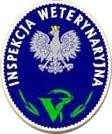 KARTA USŁUGINr HIG-8Badanie stada drobiu przeznaczonego na rzeźData zatwierdzeniaw miejscu jego pochodzenia oraz wystawienie14.06.2024 r.w miejscu jego pochodzenia oraz wystawienieświadectwa zdrowia dla drobiu przewożonegoStrona 1 z 1z gospodarstwa do rzeźniCo chcę załatwić?Otrzymać świadectwo zdrowia dla drobiu przewożonego z gospodarstwa do rzeźni poprzeprowadzonym wcześniej badaniu stada.Kogo dotyczy?Producenta rolnego, który zamierza dostarczyć stado drobiu nieśnego do ubojni.Co przygotować?Podczas kontroli Twojego gospodarstwa przygotuj oryginały następujących dokumentów:Ewidencję leczenia zwierząt;Sprawozdanie z badania próbek kału w kierunku pałeczek z rodzaju Salmonella(badanie powinno być wykonane w ciągu ostatnich 15 tygodni)Jakie dokumenty muszę wypełnić?Formularz wniosku w sprawie przeprowadzenia kontroli stada drobiu przeznaczonego na rzeź w miejscu jego pochodzenia wraz z wystawieniem świadectwa zdrowia dla drobiu przewożonego z gospodarstwa do rzeźni oraz określenia opłaty za wyżej wymienioneczynności – wzór w załączniku nr HIG-7/zał. 1 do karty usługi;Jak wypełnić dokumenty?Wypełnij czytelnie wszystkie pola, które Cię dotyczą. W razie problemów skontaktuj się znami – pomożemy wypełnić wniosek.Ile muszę zapłacić?Opłata za badanie zgodnie z cennikiem urzędowym określonym przez Ministra Rolnictwa i Rozwoju Wsi. Opłata uzależniona jest od ilości ptaków w stadzie. Opłatę wnosi się przelewem na konto znajdujące się w decyzji finansowej (rachunku) wystawionej podokonaniu badania przez urzędowego lekarza weterynarii.Kiedy złożyć dokumenty?Wniosek należy złożyć w terminie min. 7 dni przed planowanym wysyłką stada do ubojni.Gdzie załatwię sprawę?Wnioski przyjmowane są w siedzibie Powiatowego Inspektoratu Weterynarii w Kamiennej Górze przy ul. Wałbrzyskiej 2c, od poniedziałku do piątku w godz. od 7:30 do 15:30. Wniosek i dokumenty możesz złożyć osobiście w sekretariacie lub wysłać pocztą na wskazanypowyżej adres.Co zrobi urząd?Po otrzymaniu wniosku urzędowy lekarz weterynarii przeprowadzi badanie stada drobiuprzeznaczonego na rzeź w miejscu jego pochodzenia oraz wystawi stosowne świadectwo zdrowia. Za badanie zostanie wystawiona opłata w drodze decyzji administracyjnej.Jaki jest czas realizacji?Sprawa rozpatrywana jest zgodnie z zadeklarowanym we wniosku terminem wywozudrobiu z gospodarstwa do rzeźni.Jak się odwołać?Nie dotyczy.Informacje dodatkoweWszystkie dodatkowe informacje dostępne są pod numerem telefonu 757 430 264. Do Państwa dyspozycji jest również faks nr 75 744 7443, tel. kom. 603 422 475 oraz poczta internetowa e-mail: kamienna.gora@wroc.wiw.gov.plKarta usługi zawiera załączniki:załącznik - Wniosek w sprawie przeprowadzenia kontroli stada drobiu przeznaczonego na rzeź w miejscu jego pochodzenia wraz z wystawieniem świadectwa zdrowia dla drobiu przewożonego z gospodarstwa do rzeźni oraz określenia opłaty za wyżejwymienione czynności – wzór w załączniku nr HIG-7/zał. 1 do karty usługi;Podstawa prawnaustawa z dnia 11 marca 2004 r. o ochronie zdrowia zwierząt oraz zwalczaniu chorób zakaźnych zwierząt (Dz. U. z 2023 r. poz. 1075 z późn. zm)rozporządzenie (WE) nr 852/2004 Parlamentu Europejskiego i Rady z dnia 29 kwietnia 2004 r. w sprawie higieny środków spożywczych (Dz.U. L 139 z 30.4.2004, str. 1—54);rozporządzenie (WE) nr 853/2004 Parlamentu Europejskiego i Rady z dnia 29 kwietnia 2004 r. ustanawiającego szczególne przepisy dotyczące higieny w odniesieniu do żywności pochodzenia zwierzęcego (Dz.U. L 139 z 30.4.2004, str. 55—205)rozporządzenie Ministra Rolnictwa i Rozwoju Wsi z dnia 13 lutego 2015 r. zmieniające rozporządzenie w sprawie wprowadzenia „Krajowego programu zwalczania niektórych serotypów Salmonella w stadach kur niosek gatunku kura (Gallus Gallus) na lata 2017- 2019.